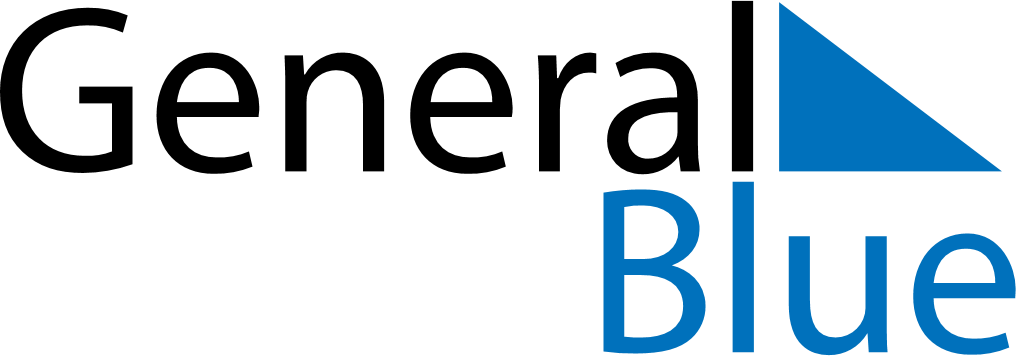 May 2023May 2023May 2023TurkeyTurkeyMONTUEWEDTHUFRISATSUN1234567Labour and Solidarity Day89101112131415161718192021Commemoration of Atatürk, Youth and Sports Day22232425262728293031